СТАРТ РЕКЛАМНОЙ КАМПАНИИ ВСЕРОССИЙСКОЙ ПЕРЕПИСИ НАСЕЛЕНИЯ: «СОЗДАЕМ БУДУЩЕЕ»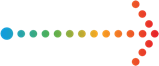 1 октября 2021 стартовала федеральная рекламная кампания Всероссийской переписи населения. Трансляция на многомиллионную аудиторию продлится до окончания мероприятия – 14 ноября.Главная цель рекламной кампании проинформировать максимальное количество жителей страны о сроках и способах проведения переписи. 
Новый – цифровой – формат переписи требует нового подхода ко всей коммуникационной платформе, поэтому тональность ТВ и радио кампании выходит за рамки стандартного строгого и официального стиля. Агентство КРОС.Маркетинг разработало креативную концепцию ярких живых роликов, которые рассказывают о простых ежедневных поступках, которыми мы создаем будущее. «Эмоциональная задача роликов напомнить людям, как важны даже самые обычные повседневные поступки. Прогулка в парке, просмотр кино, звонок близким – любое действие, и даже просто улыбка создает наше будущее. В простых, но близких каждому сюжетах любой сможет узнать себя», - прокомментировала генеральный директор КРОС.Маркетинг Наталья Живая.По задумке режиссера, в ролике «Как мы создаем будущее» для зрелищного кадра необходимо было прыгнуть с парашютом. Главным героем этого эпизода стала начальник Аналитического управления Росстата – Елена Клочкова. «Перепись – это намного больше, чем цифровые данные и статистика. Поэтому для меня важно внести вклад в весь процесс переписи. Не только на профессиональном, но и на эмоциональном уровне», - говорит Елена.ТВ ролик «Как мы создаем будущее» рассказывает о способах прохождения переписи и сроках проведения. Анимационные человечки, ожившие из логотипа переписи, «пролетают» как художественный прием через весь ролик. Они создают необходимую тональность и превращают повседневные дела в важные поступки для нашего будущего. 20 октября стартует ТВ ролик о новом  формате переписи на портале «Госуслуги» – «Какие мы, когда создаем будущее».Десять радио роликов выйдут в эфир на шести радиостанциях. Они также информируют о сроках и способах проведения переписи. Каждый ролик поддерживает тему коммуникации: любым поступком мы создаем будущее, и участие в переписи – один из них. Всероссийская перепись населения пройдет с 15 октября по 14 ноября 2021 года с широким применением цифровых технологий. Главным нововведением предстоящей переписи станет возможность самостоятельного заполнения жителями России электронного переписного листа на портале госуслуг (Gosuslugi.ru). При обходе жилых помещений переписчики будут использовать планшетные компьютеры отечественного производства с российской операционной системой «Аврора». Также переписаться можно будет на переписных участках, в том числе в помещениях многофункциональных центров оказания государственных и муниципальных услуг «Мои документы».